Com. SEC Nº 040/16	                                                             São Paulo, 09 de agosto de 2016. 		ENCONTRO DE FORMAÇÃO – RECANTO CONSOLATA – 1º ANO/EFSenhores pais e/ou responsávelConforme calendário escolar, lembramos que, no dia 16 de agosto, os alunos do 1º Ano do Ensino Fundamental irão ao Recanto Consolata para o encontro de formação que será realizado no período normal de aula. O não comparecimento do aluno implica em falta.Atividades a serem desenvolvidas:- preparo de um delicioso bolo de banana com canela;- recreação. (Neste período de inverno evitaremos o uso da piscina.)Solicitamos sua atenção no envio da autorização até dois dias antes do encontro. NÃO SERÁ ACEITA AUTORIZAÇÃO NO DIA DO ENCONTRO.Comunicamos que todos os alunos sairão do Colégio em transporte contratado pela instituição. O responsável que conduzir o aluno ao Recanto também deverá buscá-lo no mesmo local, às 16h30.Lembramos que, caso haja instabilidade do tempo na data prevista, o encontro de formação será suspenso.   Agradecemos a colaboração. Estamos à disposição para mais esclarecimentos.Atenciosamente,DIREÇÃO e SEC – Setor de Enriquecimento Curricularsecconsolata@colegioconsolata.com.br         AUTORIZAÇÃO – ENCONTRO DE FORMAÇÃO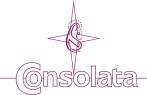    Ref.: SEC Nº 040/16	                  RECANTO CONSOLATA                	          1º ano do EF   Aluno(a):____________________________________________________ - 1º ano ___   Assinatura do(a) responsável:________________________________ Data:___/___/16.